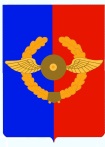 Российская Федерация               Иркутская областьУсольское районное муниципальное образованиеД У М А Городского поселенияСреднинского муниципального образованияЧетвертого созываРЕШЕНИЕОт 31.01.2018г.                                п. Средний                                  №  21О признании утратившим силу решения Думы городского поселения Среднинского муниципального образования от 23.12.2015г. № 109 «Об утверждении Положения "О представлении сведений о доходах, расходах, об имуществе и обязательствах имущественного характера лицами, замещающими муниципальные должности городского поселения Среднинского муниципального образования " В соответствии со ст. 3, ст. 6  Федерального закона от 03.04.2017 г. № 64-ФЗ «О внесении изменений в отдельные законодательные акты Российской Федерации в целях совершенствования государственной политики в области противодействия коррупции»,  Законом Иркутской области от 07.11.2017г. № 73-ОЗ «О предоставлении гражданами, претендующими на замещение муниципальной должности, лицами, замещающими муниципальные должности, сведений о доходах, расходах, об имуществе и обязательствах имущественного характера и проверке достоверности и полноты представленных ими сведений о доходах, расходах, об имуществе и обязательствах имущественного характера»,  руководствуясь ст.ст. 31, 48, Устава городского поселения Среднинского муниципального образования, Р Е Ш И Л А:1. Признать утратившим силу решение Решения Думы городского поселения Среднинского муниципального образования от 23.12.2015г. № 109 «Об утверждении Положения "О представлении сведений о доходах, расходах, об имуществе и обязательствах имущественного характера лицами, замещающими муниципальные должности городского поселения Среднинского муниципального образования ".2. Специалисту делопроизводителю – Сопленковой Оксане Александровне опубликовать в средствах массовой информации и официальном информационном сайте в сети Интернет.3.  Контроль за исполнением данного решения оставляю за собой.Заместитель председателя Думы городского поселения Среднинского муниципального образования                  И.С. ИбрагимоваГлава  городского поселенияСреднинского муниципального образования                    В.Д. Барчуков